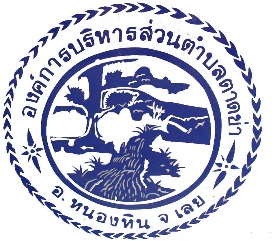                             แบบฟอร์มร้องเรียน/ร้องทุกข์เขียนที่...................................................................................................วันที่......เดือน..................พ.ศ. ...............เรื่อง..........................................................................................................................เรียน นายกองค์การบริหารส่วนตำบลตาดข่าข้าพเจ้า...................................... นามสกุล.............................. อายุ..........ปี  อยู่บ้านเลขที่............ หมู่ที่............ ตำบล...................อำเภอ....................... จังหวัด..................... เบอร์โทรศัพท์.......................................มีความประสงค์ร้องเรียน.................................................................................................................................................................................................................................................................................................................................................................................................................................................................................................................................................................................................................................................................................................................................................................................................................................................................................................................................................................................................................. ............................................................................................................................................................................................................................................................................................................................................................................................................................................................................................................................................................................................................................................................................จึงเรียนมาเพื่อโปรดพิจารณาลงชื่อ……………………………………………..ผู้ร้องเรียน/ร้องทุกข์                          (.........................................................)